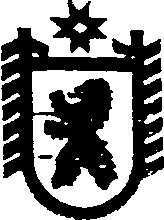 Республика КарелияСОВЕТ СЕГЕЖСКОГО МУНИЦИПАЛЬНОГО РАЙОНА  XXX   ЗАСЕДАНИЕ     VI     СОЗЫВАРЕШЕНИЕ28 апреля 2016  года   №   252 СегежаО прекращении полномочий депутата Совета Сегежского муниципального района Н.Ю.Токаревой   В соответствии с  частью  10 статьи 40 Федерального закона от 06.10.2003 N 131-ФЗ «Об общих принципах организации местного самоуправления в Российской Федерации», пунктом 8.1 части 15 статьи 34 Устава муниципального образования «Сегежский муниципальный район», на основании решений Совета Валдайского сельского поселения от 16 марта 2016 г. № 104 «О досрочном прекращении полномочий депутата, председателя Валдайского сельского поселения Н.Ю.Токаревой», от 21 марта 2016 г. № 106 «Об избрании депутата Совета Сегежского муниципального района шестого созыва»  Совет Сегежского муниципального района   р е ш и л:1. Прекратить досрочно полномочия депутата Сегежского муниципального района шестого созыва Токаревой Натальи Юрьевны в связи с досрочным прекращением её полномочий в качестве депутата Валдайского сельского поселения. 2. Внести в пункт 2 решения Совета Сегежского муниципального района от 26 сентября 2013 г. № 1 «О формировании Совета Сегежского муниципального района шестого созыва» изменение, заменив позицию: позицией  следующего содержания:3. Обнародовать настоящее решение путем размещения в газете «Доверие» объявления о его принятии с указанием времени и места ознакомления с ним, а также путем размещения официального текста настоящего решения в информационно-телекоммуникационной сети «Интернет» на официальном сайте администрации Сегежского муниципального района  http://home.onego.ru/~segadmin.  Председатель СоветаСегежского муниципального района             Глава Сегежского муниципального района						 С.Ф.ТюковРазослать: в дело – 3. 17. Токарева Наталья Юрьевна- депутат Валдайского сельского поселения;17. Саксонова Любовь Анатольевна- депутат Валдайского сельского поселения;